G.Pullaiah College of Engineering & Technology, KurnoolDepartment of ECEReport on A Five-Day Workshop (Module-3) on “LabVIEW”(Under the activities of IEI & ISTE Students Chapter)From 12th to 16th March 2018Department of ECE, GPCET organized a five-day workshop on “LabVIEW Module-3” under the activities of IEI & ISTE Students chapter from 12th -16th March 2018. Resource person was Mr.V.Jeejesh Kumar, Applications Engineer, VI Solutions, Bangalore.The inaugural function was started at 9:30am at Block-3 in VI Laboratory. Dignitaries for the inaugural function were Dr.S.Prem Kumar, Dean, Dr.K.E.Sreenivasa Murthy, HOD-ECE, Dr.P.RamPrasad Reddy, HOD-EEE, Mr.V.Jeejesh Kumar, Applications Engineer, VI Solutions, Bangalore, Mr.P.Vishnu Kumar, Asst. Professor, Coordinator. A total of 21 participants were attended the workshop.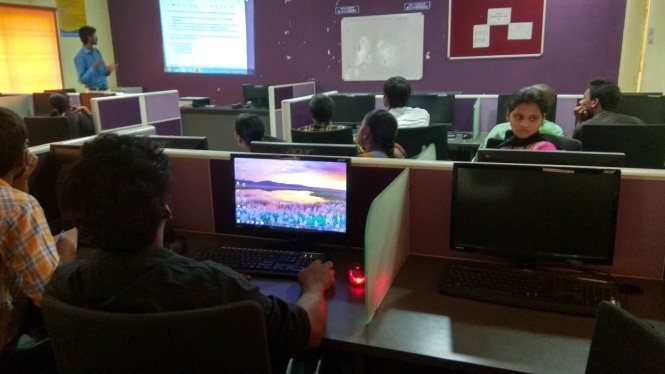 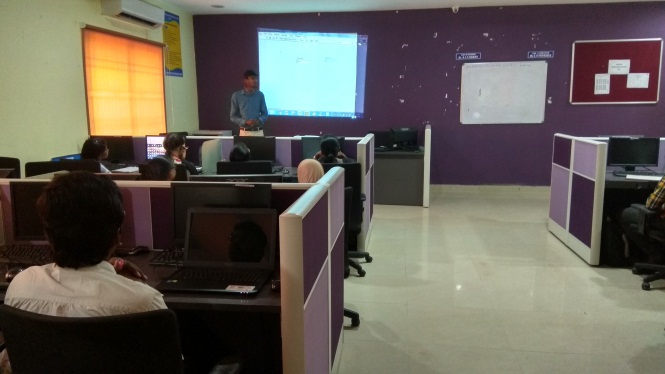 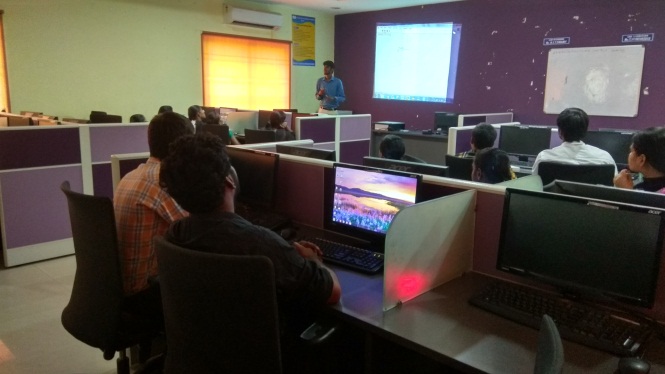 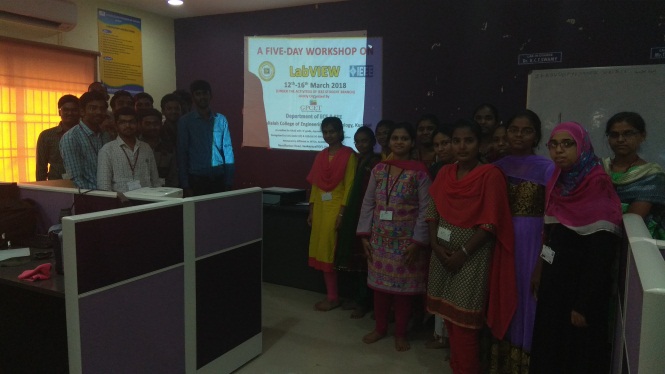 The following concepts were taught in the five-day Workshop on “LabVIEW Module-3”.Day1:Discussed Sample Papers.Cleared Doubts asked by the participants.Day2:Discussed two Sample Papers with Code demonstrations.Cleared Doubts asked by the participants.Day3:Discussed two Sample Papers with Code demonstrations.Doubt Clarification session was held.Online Mock Test 1 was conducted and Evaluation was recorded.Day4:Discussed Sample Papers with Code demonstrations.Doubt Clarification session was held.Online Mock Test 2 was conducted and Evaluation was recorded.Day5:Discussed two Sample Papers with Code demonstrations.Doubt Clarification session was held.Participants ListS.NO.ROLL NO.NAME OF THE STUDENTBRANCHS.NO.ROLL NO.NAME OF THE STUDENTBRANCH115AT1A0465V NIHARIKAECE215AT1A0478BUSETTY PUSHPAK KUMARECE315AT1A0484GUNDA RAJESWARIECE415AT1A0486SAREDDY RAJYALAKSHMIECE515AT1A0493DUDDELA ROOPAECE615AT1A0495SHAIK RUHEENA BEGUMECE715AT1A04A2HARDAGERI SAI MOUNIKAECE815AT1A04B2TAKKASILA SANDHYAECE915AT1A04D7A SUNDAR CHAITANYAECE1015AT1A04E0ALURU MEGHAVALLI SUSEELAECE1115AT1A04E8Y TINA JAINECE1215AT1A04G2PETNIKOTA VENKATESHECE1315AT1A0266B.K.SAI SWETHAEEE1415AT1A0265S.SAI NITHIN KRISHNAEEE1515AT1A0269SHAIK SHAHEN SHAVALIEEE1615AT1A0273P SIVA GANGADHAR REDDYEEE1715AT1A0288T VISHNU PRIYANKA REDDYEEE1816AT5A0213JEREDDY LAKSHMIKANTH REDDYEEE1916AT5A0227B SARATH CHANDRAEEE2016AT5A0228BENDAKAYALA SHAHANAZEEE2116AT5A0231KURVA SIVA KUMAREEE